Қаңтар айы бойынша айлықАнықтамаҚаңтар 2023 жылЖаңа Қазақстандық патриотизм мен азаматтықа тәрбиелеу бағытындағы тәрбие жұмысы бойынша 8-10 сынып оқушылары арасында «Қазақстанның табиғаты» атты фотогалерея өтті. Оқушылар Қазақстанның әр жерінде түскен фотосуреттерін бір-біріне көрсетіп, сол жерлерден алған әсерлерімен бөлісті. Сонымен қатар, еліміздің әр жерлерінің кереметтерін сипаттады. Мұндағы басты мақсат: Отанға ұтымды және эмоцианалды қарым – қатынасты қалыптастырып, мемлекет пен қоғамның саяси, құқықтық заңдарын меңгертіп, нағыз патриот пен азаматтарды тәрбиелеу.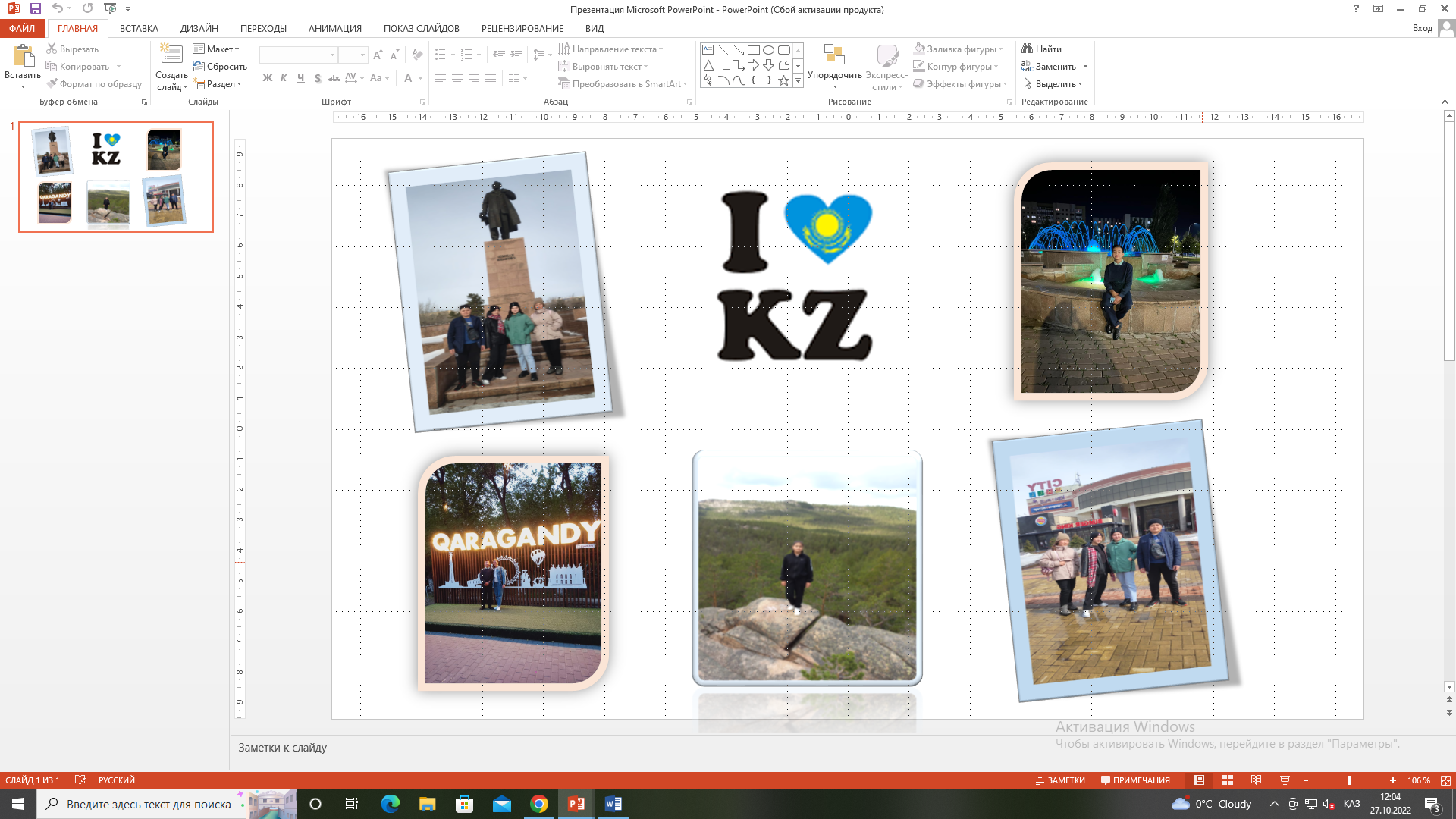 Зияткерлік тәрбие ақпараттық мәдениетті тәрбиелеу бағыты бойынша «Бірге кітап оқиық» эстафетасы өтті. Мақсаты: әрбір тұлғаның зияткерлік мүмкіндіктерін, көшбасшылық қасиеттерін және дарындылығын, сондай-ақ ақпараттық, оның ішінде балалардың кибермәдениеті  мен кибергигиенасы бойынша мәдениетті дамытуды қамтамасыз ететін мотивациялық кеңістікті қалыптастыру , интернет-кеңістігіндегі мінез құлық мәдениетін, киберқауіпсіздік, қарым-қатынас мәдениетін, этикалық нормаларды сақтауды, қоғамға қарсы мінезқұлықты қабылдамау мәдениетіне үйрету. Мектептің өзін – өзі басқару ұйымымен өткізілген эстафета әрі қарай жалғасын табады. Эстафета видеосы мектептің әлеуметтік парақшаларына жүктелді.https://www.instagram.com/reel/CoJR2-hqeNx/?igshid=NTdlMDg3MTY= Тәлімгер: Жангельдина М.Ш